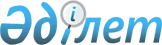 О внесении изменений в постановление акимата Сырдарьинского района от 28 марта 2011 года N 94 "Об организации и обеспечении проведения призыва граждан на срочную воинскую службу в апреле-июне и октябре-декабре 2011 года"
					
			Утративший силу
			
			
		
					Постановление Сырдарьинского районного акимата Кызылординской области от 02 ноября 2011 года N 440. Зарегистрировано Департаментом юстиции Кызылординской области 10 ноября 2011 года N 10-8-155. Утратило силу  постановлением Сырдарьинского районного акимата Кызылординской области от 06 февраля 2012 года N 23      Сноска. Утратило силу постановлением Сырдарьинского районного акимата Кызылординской области от 06.02.2012 N 23.

      "В соответствии с нормативными положениями Законов Республики Казахстан от 23 января 2001 года N 148 "О местном государственном управлении и самоуправлении в Республике Казахстан" от 8 июля 2005 года N 74-ІІІ "О воинской обязанности и воинской службе", Указа Президента Республики Казахстан от 03 марта 2011 года N 1163 "Об увольнении в запас военнослужащих срочной воинской службы, выслуживших установленный срок воинской службы, выслуживших установленный срок воинской службы и очередном призыве граждан Республики Казахстан на срочную службу в апреле - июне и октябре - декабре 2011 года" акимат Сырдарьинского района ПОСТАНОВЛЯЕТ:



      1. Внести изменения в постановления акимата Сырьдаринского района от 28 марта 2011 года N 94 "Об организаций и обеспечений проведении призыва граждан на срочную воинскую службу в апреле-июне и октябре-декабре 2011 года" (зарегистировано в государственном реестре нормативно правовых актов 05 апреля 2011 года N 10-8-145, опубликован в районной газете "Тіршілік тынысы" 13 апреля 2011 года N 31) следующие изменения:



      1) В пункте 5 данного постановления слова (М.Бисембаев по

согласованию) заменить словами (А.Досымов по согласованию);



      2) ввести в состав районной призывной комиссии, указанной

приложением 1 указанным постановлением:

      Кенжебаев Бекзат Хамзаұлы - Заместитель начальника государственного учреждения "Отдел по делам обороны Сырдарьинского района Кызылординской области" председатель призывной комиссии (по согласованию);

      Жакып Еркебулан Толепбергенұлы - главный специалист аппарата акима заместителем председателя призывной комиссии;

      Даярова Салима Файзуллакызы - Врач терапевт государственное коммунального казенного предприятие "Сырдарьинская районная консультативно-диагностическая поликлиника", председатель медицинской комиссии (по согласованию).



      Вывести из состава районной призывной комиссии М. Сулейменов, С. Еримбет, Е. Ажикенов.



      2. Контроль за исполнением данного постановления возложить на заместителя акима района Е. Ажикенова.



      3. Настоящее постановление вводится в действие по истечении десяти календарных дней после дня его первого официального опубликования.      Аким района                         С. Тауипбаев
					© 2012. РГП на ПХВ «Институт законодательства и правовой информации Республики Казахстан» Министерства юстиции Республики Казахстан
				